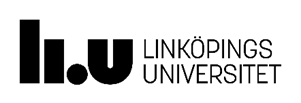 Lärarprogrammet 					2020-02-27IKOS/SvenskaHelen Winzellhelen.winzell@liu.se 013-28 69 28Till handledare för lärarstuderande Grundlärarprogrammet i svenska 4–6, kurskod 973G37 Hej!Tack för att du tar emot lärandestuderande! VFU:n i ämnet svenska infaller under perioden vecka 13–17. Studenterna ska göra fyra veckors VFU, och under påsklovet är det ingen campusförlagd undervisning, utan studenterna kan lägga mycket tid på planering av sina lektioner och på eventuell inläsning. Eftersom merparten av studenterna återvänder till samma VFU-plats de hade sin första termin, kan de ganska snart börja undervisa och i samråd med dig som handledare ansvara för olika moment. VFU:n utförs på grundläggande nivå (G1), vilket indikerar att studenterna har en mycket begränsad erfarenhet av undervisning. Däremot kan ju erfarenheten variera väldigt mycket från student till student. Bedömningen av VFU:n sker dock på den första grundläggande nivån, och detta måste beaktas. Du graderar alltså mellan de olika stegen, fast på en grundläggande nivå. Normalt är att den studerande ska klara av den nivån. OmdömesformuläretDet viktigaste är att du går igenom det s.k. omdömesformuläret noga. Du får också en enkel Power Point-presentation som visar hur du ska fylla i formuläret. Om du utgår från den blir arbetet mycket lättare. Omdömesformuläret är upplagt så att det ska vara tydliga kriterier för vad studenten ska kunna och göra för respektive nivå. Var noga med att studera de s.k. signalorden som skiljer mellan nivå 1 och nivå 2. Gå igenom formuläret tillsammans med studenten i början av VFU:n så att ni båda kan planera moment och aktiviteter som är i enlighet med betygskriterierna. Det gäller särskilt de didaktiska målen. Gå gärna igenom själva formuläret innan på egen hand och bekanta dig med det. Läs också annan information. Information kommer att ligga på www.liu.se/studieinfo.  Skriv in kurskoden 973G37. Sedan klickar du på fliken övriga dokument.Tänk på att lägga upp VFU-perioden så att den studerande har möjlighet att först öva, för att senare mot slutet av perioden bli prövad.  Du fyller i omdömesformuläret enligt anvisningar. Observera att du INTE gör någon betygsättning, utan som tidigare är omdömesformuläret ett underlag för den examination som görs av examinator. Ditt omdöme är alltså underlag för vår examination av den studerandes VFU. Instruktionen för hur bedömningen går till finner du allra först i omdömesformuläret. De didaktiska målen: När den studerande kommer ut på VFU så har han eller hon enbart läst två delkurser i svenska. Det betyder att vi inte kan examinera annat än vad som lärts under dessa två delkurser. Kurserna är Läs- och skrivinlärning, språkutveckling med betoning på läs-utveckling med kartläggning och resonemang om elevers läs- och skrivutveckling (olika perspektiv) samt Barn och ungdomslitteratur med fokus på litteraturvetenskap (berättarteknik etc.) och urvalsfrågor samt hur litteratur kan hanteras på olika sätt. Studenterna har också läst en hel del barn- och ungdomslitteratur och ska kunna göra urval och förstå vilken litteratur som kan passa till olika målgrupper. De har också kunskap i hur man kan tala om litteratur och skriva i samband med litteraturläsning ur några perspektiv.Vi har försökt uttrycka detta i målen för VFU-kursen. (Målen för kursen finns i vänsterspalten i omdömesformuläret.) Betygskriterierna ska överensstämma med målen. De didaktiska målen graderas med U-VG. De sociala målen graderas enbart med U-G. VFU-uppgifter:Under perioden ska de studerande göra en VFU-uppgift som handlar om skönlitteratur, skrivande och läromedel. (Uppgiften finns i studenternas studiehandledning som är bifogat mejlet till dig.) Uppgiften dokumenteras och redovisas när studenten är tillbaka på Campus. OBS! I uppgiften ingår att planera, leda och följa upp en skrivövning. Den aktiviteten i klassrummet är förstås en del av själva VFU:n. Det är bara själva redovisningen av uppgiften som ligger utanför VFU-kursen. Det är bra om du och din student tidigt kan planera hur och när uppgiften ska genomföras. I övrigt gör studenten allt annat som ingår i lärarens arbete och följer förstås dina hela dagar även i andra ämnen än svenska.När bedömningsunderlaget är ifyllt och underskrivet skickar du det med vanlig post (inte elektroniskt) senast fredag i v 18. Om studenten redan tidigt uppvisar alarmerande brister tas omgående kontakt med examinator.Skicka bedömningsunderlaget till:Helen WinzellKey-husetLinköpings universitet/IKOS581 83 LinköpingVi hoppas att du får en bra tid med våra lärarstudenter! /Helen (som nås snabbast via mejl)